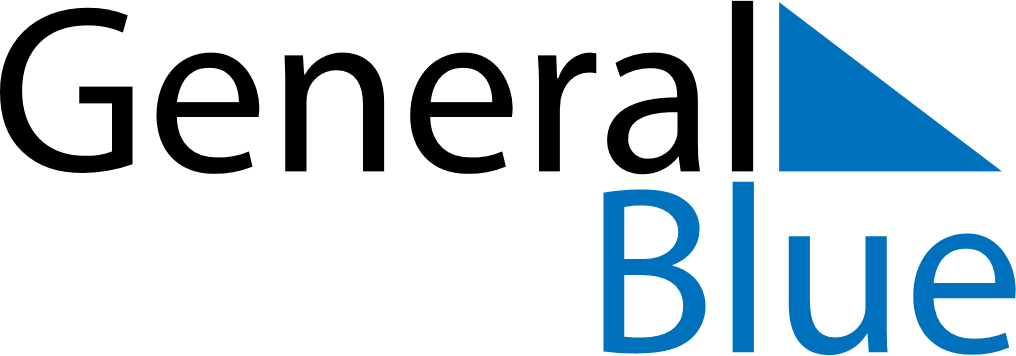 May 2024May 2024May 2024May 2024May 2024May 2024Saint Petersburg, RussiaSaint Petersburg, RussiaSaint Petersburg, RussiaSaint Petersburg, RussiaSaint Petersburg, RussiaSaint Petersburg, RussiaSunday Monday Tuesday Wednesday Thursday Friday Saturday 1 2 3 4 Sunrise: 4:56 AM Sunset: 8:55 PM Daylight: 15 hours and 59 minutes. Sunrise: 4:53 AM Sunset: 8:57 PM Daylight: 16 hours and 4 minutes. Sunrise: 4:50 AM Sunset: 9:00 PM Daylight: 16 hours and 9 minutes. Sunrise: 4:48 AM Sunset: 9:02 PM Daylight: 16 hours and 14 minutes. 5 6 7 8 9 10 11 Sunrise: 4:45 AM Sunset: 9:05 PM Daylight: 16 hours and 19 minutes. Sunrise: 4:43 AM Sunset: 9:07 PM Daylight: 16 hours and 24 minutes. Sunrise: 4:40 AM Sunset: 9:10 PM Daylight: 16 hours and 29 minutes. Sunrise: 4:37 AM Sunset: 9:12 PM Daylight: 16 hours and 34 minutes. Sunrise: 4:35 AM Sunset: 9:15 PM Daylight: 16 hours and 39 minutes. Sunrise: 4:32 AM Sunset: 9:17 PM Daylight: 16 hours and 44 minutes. Sunrise: 4:30 AM Sunset: 9:19 PM Daylight: 16 hours and 49 minutes. 12 13 14 15 16 17 18 Sunrise: 4:27 AM Sunset: 9:22 PM Daylight: 16 hours and 54 minutes. Sunrise: 4:25 AM Sunset: 9:24 PM Daylight: 16 hours and 59 minutes. Sunrise: 4:23 AM Sunset: 9:27 PM Daylight: 17 hours and 3 minutes. Sunrise: 4:20 AM Sunset: 9:29 PM Daylight: 17 hours and 8 minutes. Sunrise: 4:18 AM Sunset: 9:31 PM Daylight: 17 hours and 13 minutes. Sunrise: 4:16 AM Sunset: 9:34 PM Daylight: 17 hours and 17 minutes. Sunrise: 4:14 AM Sunset: 9:36 PM Daylight: 17 hours and 22 minutes. 19 20 21 22 23 24 25 Sunrise: 4:11 AM Sunset: 9:38 PM Daylight: 17 hours and 26 minutes. Sunrise: 4:09 AM Sunset: 9:40 PM Daylight: 17 hours and 31 minutes. Sunrise: 4:07 AM Sunset: 9:43 PM Daylight: 17 hours and 35 minutes. Sunrise: 4:05 AM Sunset: 9:45 PM Daylight: 17 hours and 39 minutes. Sunrise: 4:03 AM Sunset: 9:47 PM Daylight: 17 hours and 43 minutes. Sunrise: 4:01 AM Sunset: 9:49 PM Daylight: 17 hours and 47 minutes. Sunrise: 3:59 AM Sunset: 9:51 PM Daylight: 17 hours and 51 minutes. 26 27 28 29 30 31 Sunrise: 3:57 AM Sunset: 9:53 PM Daylight: 17 hours and 55 minutes. Sunrise: 3:56 AM Sunset: 9:55 PM Daylight: 17 hours and 59 minutes. Sunrise: 3:54 AM Sunset: 9:57 PM Daylight: 18 hours and 3 minutes. Sunrise: 3:52 AM Sunset: 9:59 PM Daylight: 18 hours and 6 minutes. Sunrise: 3:51 AM Sunset: 10:01 PM Daylight: 18 hours and 10 minutes. Sunrise: 3:49 AM Sunset: 10:03 PM Daylight: 18 hours and 13 minutes. 